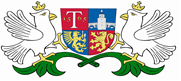 ОБЩИНА ТРЯВНАЗ А П О В Е Д№ 407гр. Трявна, 25.07.2019 г.На основание чл.44, ал.2 от ЗМСМА, чл.14, ал.7 от ЗОС, във връзка с  чл.101, ал.1, ал.3 от Наредбата за реда на придобиване, управление и разпореждане с общинско имущество и Решение №103/10.07.2019г. на Общински съвет ТрявнаНАРЕЖДАМ:І.   Откривам процедура  за провеждане на публично оповестен конкурс за отдаване под наем, за срок от 5 (пет) години, част от имот - публична общинска собственост, представляващ: ателие /работилница/ №5, с полезна площ от 9.00кв.м., находящо се на първи етаж от двуетажна сграда с идентификатор 73403.501.1392.1 по кадастралната карта и кадастралните регистри на гр.Трявна, общ.Трявна, обл.Габрово, одобрена със Заповед №РД-18-21/12.05.2010г. на изп.директор на АГКК гр.София, /АОС 50/31.08.1997г./  - Специализиран музей за резбарско и зографско изкуство, гр.Трявна, ул.”Ангел Кънчев” №7.ІІ.  Конкурсът да се проведе при следните задължителни условия.1. Имотът да се използва за ателие /работилница/ за  художествена обработка на камък. 2.  Начална конкурсна месечна наемна цена в размер на  28.00лв. без ДДС.3. Върху предложената цена на конкурса се начислява ДДС в размер на 20%.4. Наемната цена се актуализира едностранно от наемодателя ежегодно към датата на подписване на договора съгласно официалния инфлационен индекс на потребителските цени, определен от  НСИ и при промяна на Тарифата за определяне началния /минимален/ размер на месечния наем за 1 кв. м. полезна площ, при предоставяне на общинска собственост под наем, в лева.5. След сключване на договора за наем, същия подлежи на вписване в  Служба по вписванията  гр. Трявна на основание чл.112, буква  „е“ от Закон за собствеността и чл. 4, буква „е“ от Правилник за вписванията, като задължението и разходите по вписването са за сметка на Наемателя.6. Освен задължителните документи, участниците в публично оповестения конкурс трябва да  представят и:6.1 Копие от майсторско свидетелство или друг документ, удостоверяващ професионалната квалификация на кандидата или неговия собственик или управител, съобразно предназначението на  работилницата /ателието/.             6.2 Концепция за развитие на занаята за срока на договора, съобразно предназначението на работилницата /ателието/. Концепцията следва задължително да съдържа следните елементи: -  разнообразие на продуктите и атрактивност на представяне на занаята пред туристите и гостите на града;- предложение за съвместна работа със  «Специализирания музей за резбарско и зографско изкуство» и Община Трявна;- получени награди от участие в специализирани изложби, пленери и други подобни прояви, доказани  с копие от свидетелства  и други материали;- визия за бъдещото развитие  и представяне на занаята / участие в изложби, пленери и други подобни изяви /;- друго / по преценка на кандидата /.          6.3.  Предложение за месечна наемна цена, поставено  в отделен запечатан плик.7. Утвърждавам конкурсна документация, която е на стойност 50.00 лева без ДДС и се закупува от деловодството на  Община Трявна до 17.00 часа на  29.08.2019г., срещу квитанция за внесена сума от касата на Общината. 8. Депозит за участие в конкурса – трикратния размер на началната месечна конкурсна цена в размер на 84.00лв., се внася  до 16.30 часа на  13.09.2019г.  по Банкова сметка – Банка ДСК АД - Община Трявна, IBAN: BG81STSA93003304591237, BIC: STSABGSF или на касата на Община Трявна, стая №307.9. Оглед на имотите, всеки работен ден от 10.00 до 12.00 часа, след закупуване на конкурсна  документация.10. Предложения за участие в конкурса се подават до 17.00ч. на 13.09.2019г.  в деловодството на Община Трявна в запечатан непрозрачен плик. Върху плика се  отбелязва името на участника, адрес за кореспонденция, телефон, е-mail и наименованието на предмета на конкурса. Ценовата оферта да е в отделен запечатан плик към предложението за участие  и се отваря и оповестява от Комисията заедно с оповестяване на другите документи от офертата. 11. Публично оповестеният конкурс  ще се проведе на 18.09.2019г. от 14.00 ч. в сградата на Община Трявна.12. Конкурсът ще се проведе по реда на Наредбата за реда на придобиване, управление и разпореждане с общинско имущество.13. В конкурса  може да участва всяко ЕТ или юридическо лице, регистрирани като търговци по Търговския закон, или лица регистрирани по ЗЮЛНЦ, както и физическо лице упражняващо занаятчийска дейност и  вписано в регистър БУЛСТАТ.ІІІ. Критерии за оценка на представените оферти.1. Предлагана месечна наемна цена без ДДС, не по-ниска от началната обявена /Оц /. Участникът предложил най-висока цена получава 45 точки.  За всяка следваща предложена по-ниска цена участникът получава с 5 точки по-малко. Ако двама или повече участника са предложили еднаква цена им се присъждат еднакъв брой точки.  2. Оценка на представената  концепция – до 55 точки / Ок /.  Най-висока оценка - 55 точки, получава участникът, който най – ясно, конкретно и реалистично е разработил концепцията за развитие на занаята и е представил доказателства за получени награди от участие в специализирани изложби, пленери и други подобни прояви, доказани  с копие от свидетелства  и други материали, съгласно изискванията описани в т.6.2.Участник, чиято разработка на концепцията е по-слаба, в сравнение с предходната- получава с 5 т. по-малко и така до изчерпване на всички оферти.  Общата оценка на всички допуснати в конкурса кандидати се определя като сбор от точките по отделните критерии.Оо =  Оц + Ок  За спечелил се обявява участникът, получил най-много точки.     При равен брой точки на  I-во място се класира  участникът  получил  по-висок брой точки на показателя с по-голяма тежест (концепцията) . IV. Утвърждавам конкурсна документация, включваща:Заявление  за участие – по образец;Заповед за откриване на процедура за провеждане на публично оповестен конкурс;Решение №103/10.07.2019г. на ОбС - Трявна;Извадка от Наредбата за реда на придобиване, управление и разпореждане с общинско имущество за условията за провеждане на публичен търг и публично оповестен конкурс;Списък на изискуемите документи за участие;Образец на декларация за извършен оглед на имота;Образец на декларация за запознаване с условията за провеждане на публично оповестен конкурс;Образец на декларация за обработка на лични данни.Образец на декларация, че кандидатът не е обявен в несъстоятелност, в производство за обявяване в несъстоятелност или се намира в ликвидация.Ценово предложение - оферта на участника V.  Изискуеми  документи поставени и запечатани в непрозрачен плик:  Върху плика се  отбелязва името на участника или името на упълномощеното лице, адрес за кореспонденция, телефон, е-mail и наименованието на предмета на конкурса. В плика участникът поставя два плика, всеки от които обозначен, с посочено цялостно наименованието на предмета на конкурса, подпис и печат /когато е приложимо/ на участника/ представляващя участника, както следва:„ Плик №1“ – съдържа следните изискващи се документи, съгласно настоящата заповед на кмета за насрочване на конкурса, като всеки документ следва да е с поставени подпис и печат (когато е приложимо) на участника/представляващия участника; 1. Заявление за участие в публично оповестения конкурс.2. Декларация за извършен оглед на обекта отдаван под наем.3. Документ за внесен депозит за участие в публично оповестения конкурс.4. Документ за внесена сума за закупена конкурсна документация.  5. Удостоверение от НАП, че физическото или юридическото лице, няма задължения към държавата, по смисъла на чл. 162, ал. 2 от Данъчно-осигурителния процесуален кодекс (ДОПК), установени с влязъл в сила акт на компетентен орган за публично вземане, освен ако е допуснато разсрочване или отсрочване на задълженията. 6. Нотариално заверено пълномощно за участие в публично оповестения конкурс /при участие на пълномощник/. 7. Декларация за запознаване с условията за провеждане на публично оповестен конкурс.8.  Декларация за съгласие за обработка на лични данни.9. Посочен ЕИК съгл. чл. 23, ал. 6 от ЗТР за физически и юридически лица, регистрирани по търговския закон или ЕИК за лица регистрирани по БУЛСТАТ (заверено копие).           10. Декларация, че кандидатът не е обявен в несъстоятелност, в производство за обявяване в  несъстоятелност или се намира в ликвидация (отнася се за ЕТ или юридическо лице, регистрирани по Търговския закон) .        11. Концепция, съответстваща на посочените в настоящата заповед подкритерии за оценка.Документа по т.5  трябва да е с дата на издаване, предшестваща датата на конкурса не повече от 1 месец или да са в срок на тяхната валидност, когато такава е изрично записана в тях. Заверката на верността на копието се извършва с подпис и печат на кандидата. При представяне на заверено копие, кандидатът представя за проверка пред комисията оригинала на съответния документ. „Плик №2“ - съдържа ценово предложение-оферта - с посочено цялостното наименование на предмета на конкурса, предлаганата цена с ДДС и без ДДС (цифром и словом), подпис и печат (когато е приложимо) на участника.VI.   Не се допускат до участие в публично оповестения конкурс кандидати, които не са представили някои от изискуемите документи и / или при наличие на следните обстоятелства:кандидатът е обявен в несъстоятелност, в производство за обявяване в несъстоятелност или се намира в ликвидация;когато кандидатът има парични задължения към  държавата, по смисъла на чл.162, ал.2 от  Данъчно-осигурителния процесуален кодекс (ДОПК), установени с влязъл в сила акт на компетентен орган за публично вземане, освен ако е допуснато разсрочване или отсрочване на задълженията;при наличие на обстоятелствата за отстраняване на участник посочени в   Наредбата за реда на придобиване, управление и разпореждане с общинско имущество; изискуемите документи не са поставени в запечатан, непрозрачен плик и/или върху плика не е отбелязано името на участника  или името на упълномощеното лице, адрес за кореспонденция, телефон, е-mail и наименованието на предмета на конкурса.конкурсната документация е закупена след обявения срок;депозита за участие е внесен след обявения  срок;не отговарят на други условия поставени като изисквания в процедурата. VII. При не провеждане на публично оповестения конкурс, срока на конкурса се удължава както следва: Документи за участие ще се закупуват до 17.00 часа на 27.09.2019г. Депозитът ще се внася до 16.30 часа на 04.10.2019г. Предложения за участие в конкурса ще се подават до  17.00ч. на 04.10.2019г. в стая № 102 в Община Трявна. Конкурсът ще се проведе на 08.10.2019г. от 14.00 часа в сградата на Община Трявна.Препис от заповедта да се връчи на Дирекция СДУР и Дирекция ФСАО за сведение и изпълнение.Настоящата заповед подлежи на публикуване в местен вестник и на интернет страницата на общината. Същата да се обяви на публично място в сградата на общинска администрация.ДОНЧО ЗАХАРИЕВ,Кмет на община Трявна 